     時間：2018. 03.07~03.10  地點：中國國家會展中心.虹橋 展會報名表 報名日期:     年    月    日備註:展覽攤位經雙方確認無誤並完成公司簽章後，此份展會報名表為正式合約並完成報名程序。完成報名後，請於收到發票及請款單一周內繳交總攤位費用之50%為訂金;剩餘攤位費用於2017年11月30日前全數繳清。(可選擇付款新台幣或人民幣，並均開立付款幣值正式發票)完成報名手續並繳交訂金者，若未能按期支付餘款或單方面取消參展視為違約，已繳納的訂金將不予退還。如2017年12月1日後退展，其所繳納之參展費用充作本展宣傳經費支出，不予退還。Tel：886-2-85121617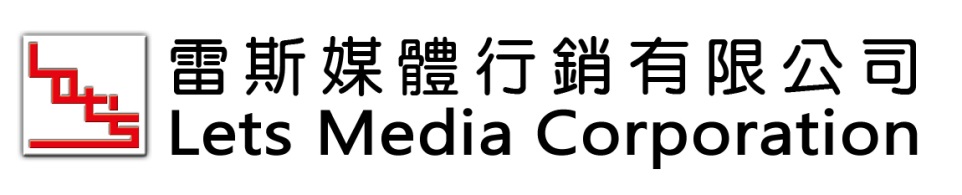 Fax : 886-2-85121018E-mail：service@letsmedia.com.tw新北市三重區重新路五段646號12樓之2公司名稱:   公司名稱:   統一編號:  通訊地址:  通訊地址:  通訊地址:  聯絡窗口:  聯絡窗口:  公司電話: 連絡手機:連絡手機:公司傳真: E-mail:  E-mail:  E-mail:  參展攤位: □標準攤位 __ 個    □淨空地   ____平方米參展攤位: □標準攤位 __ 個    □淨空地   ____平方米參展攤位: □標準攤位 __ 個    □淨空地   ____平方米參展費用:                                (攤位號碼：          )參展費用:                                (攤位號碼：          )參展費用:                                (攤位號碼：          )報名模式：□台灣公司 / □大陸公司/代理商(聯繫人：             )報名模式：□台灣公司 / □大陸公司/代理商(聯繫人：             )報名模式：□台灣公司 / □大陸公司/代理商(聯繫人：             )公司簽章:負責人簽章:負責人簽章: